APPLICATION FOR PENSION/HEALTH CARE CARD CONCESSION 

Department of State GrowthRoad User Services DivisionForm Number: MR164  03/18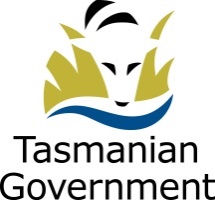 About this formTo be eligible to apply for a pension concession on your Driver Licence and/or Vehicle Registration you must hold a current Pensioner Concession or Health Care Card (MUST be the primary card holder), andreceive a pension or allowance from Centrelink under the Social Security Act 1991, or from the Department of Veterans’ Affairs (DVA) under the Veterans’ Entitlements Act 1986, orbe a member of the Transport Access Scheme administered under the Vehicle and Traffic Act 1999.NOTE: You must show your Pensioner Concession or Health Care card when you return this form.For further information or help with this form, call 1300 135 513.Your full nameAddressAre you a member of the Transport Access Scheme?
Which allowance or pension do you receive?Important Note: You are only eligible to receive a concession on the registration for one vehicle in each vehicle class (ie one car, one cycle, one trailer, one caravan)Centrelink Customer Reference Number (CRN) orDVA file numberDeclaration and AuthorisationI declare that the information provided on this form is true and correct.I AuthoriseThe Department of State Growth to use Centrelink Confirmation eServices to perform a Centrelink Confirmation eServices enquiry of my Centrelink or Department of Veterans’ Affairs Customer details and concession card status in order to enable the Department of State Growth to determine if I qualify for a concession, rebate or service.The Australian Government Department of Human Services to provide the results of that enquiry to the Department of State Growth.I understand that:The Australian Government Department of Human Services will use information I have provided to the Department of State Growth to confirm my eligibility for a concession and will disclose to the Department of State Growth personal information including my name, address, payment and concession card type and status.This consent, once signed, remains valid while I am a customer of the Department of State Growth unless I withdraw it by contacting the Department of State Growth or the Department of Human Services.I can obtain proof of my circumstances /details from the Australian Government Department of Human Services and provide it to the Department of State Growth so that my eligibility for a concession can be determined.If I withdraw my consent or do not alternatively provide proof of my circumstances/details, I may not be eligible for a concession provided by the Department of State Growth.For further information about the Centrelink Confirmation eServices, a brochure is available for Centrelink or on Centrelink’s website at www.centrelink.gov.au
Office Use Only